南京明辉建设集团宁明辉字【2016】19号转发市建委关于印发2016年全市建筑施工安全生产专项整治工作方案的通知公司所属各部门、各分公司：现将南京市城乡建设委员会《市建委关于印发《2016年全市建筑施工安全生产专项整治工作方案》的通知》（宁建质字【2016】96号）文转发给你们，请认真遵照执行。                                南京明辉建设集团二〇一六年三月二十八日主题词：安全生产  整治   方案   通知抄报：公司总经理  副总经理南京明辉建设集团综合办公室印发                    2016年3月28日印发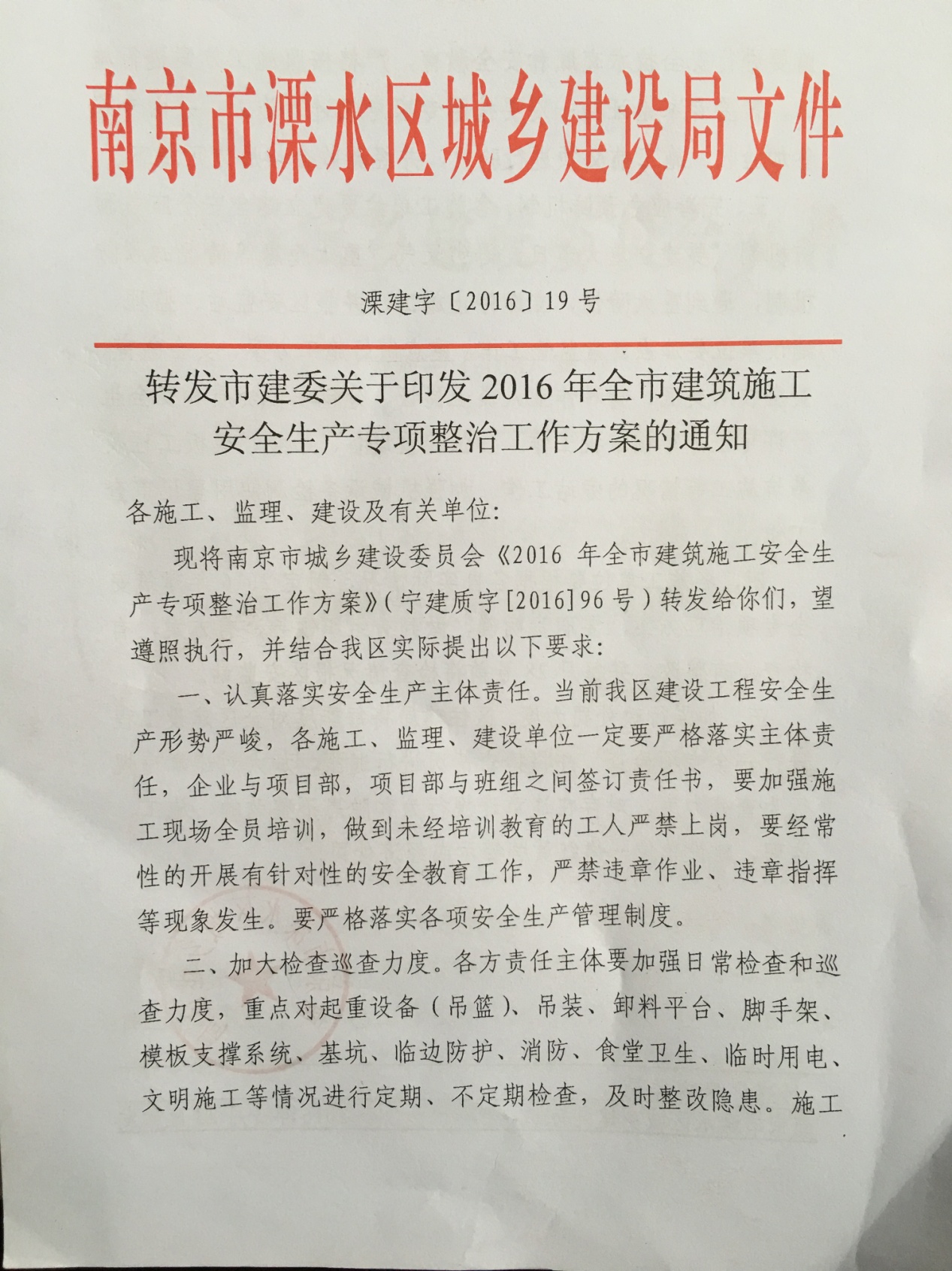 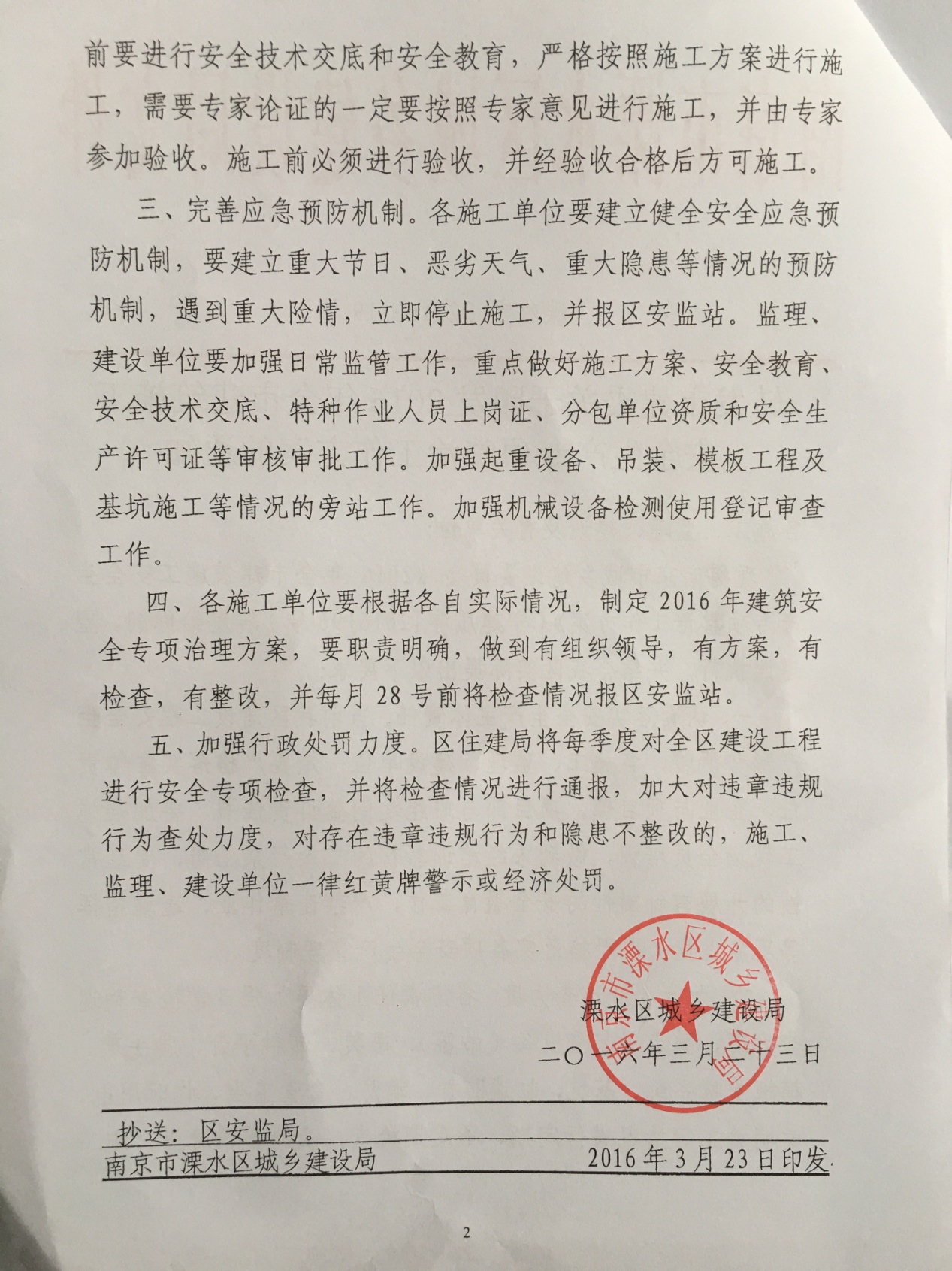 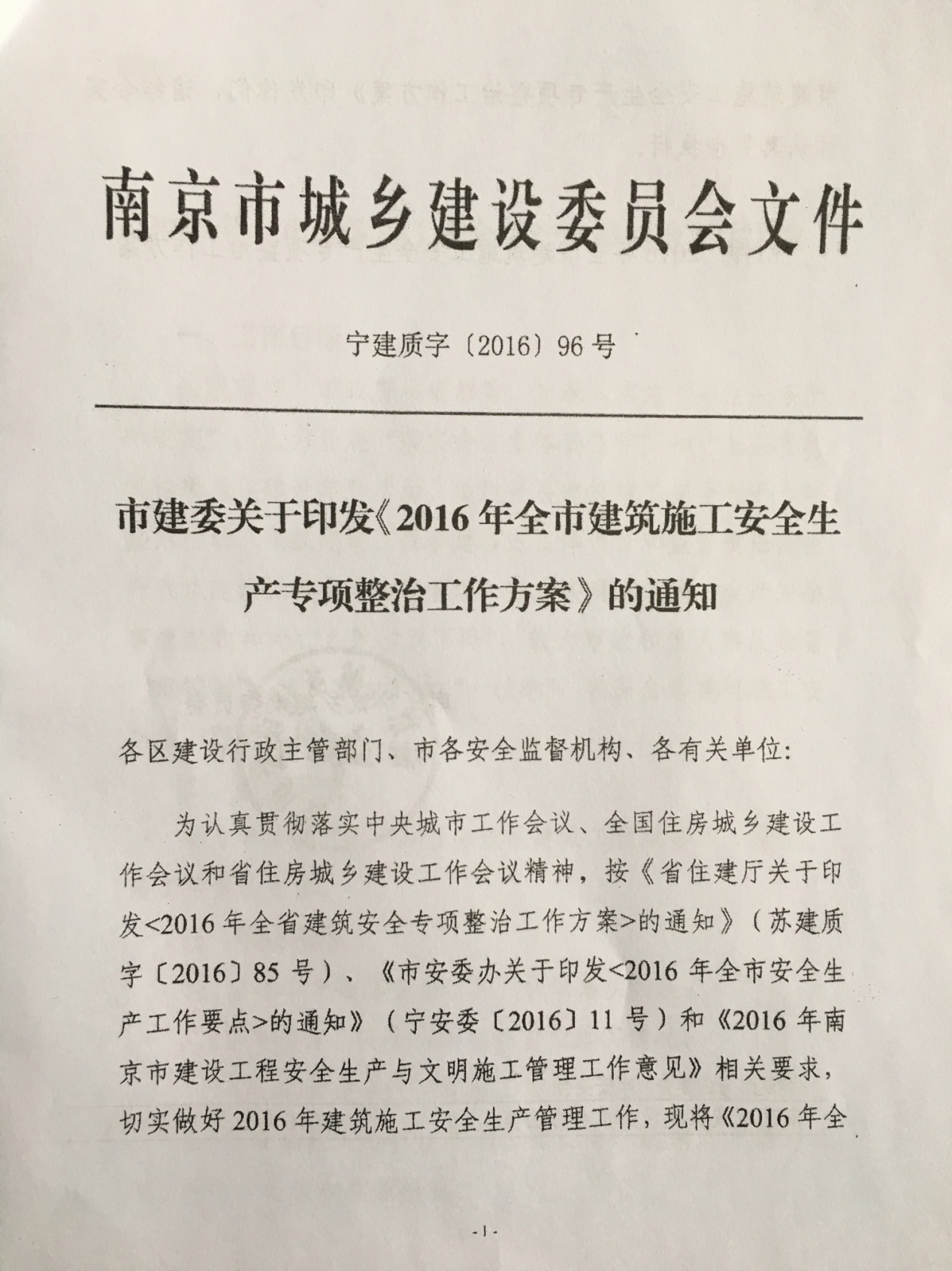 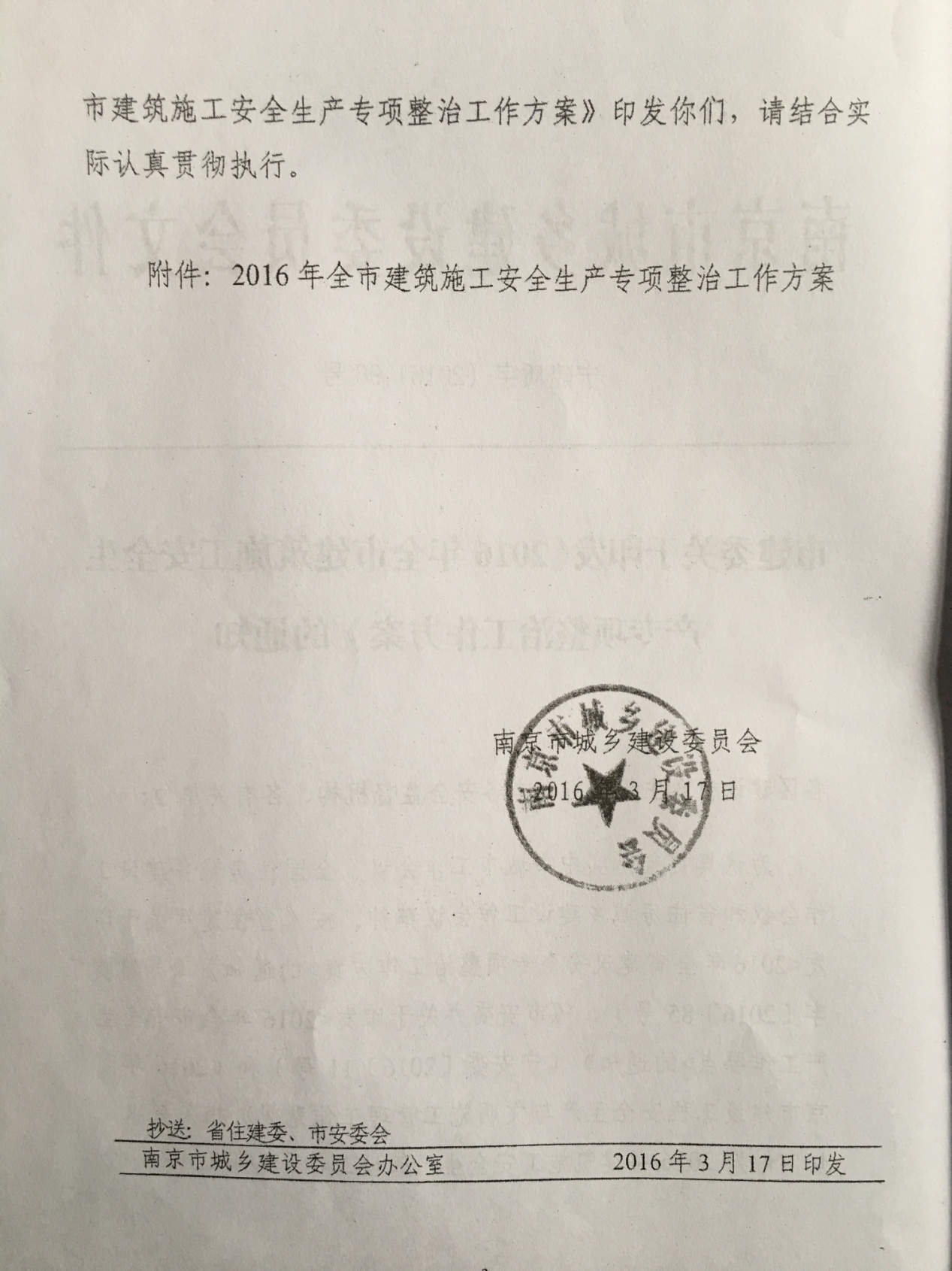 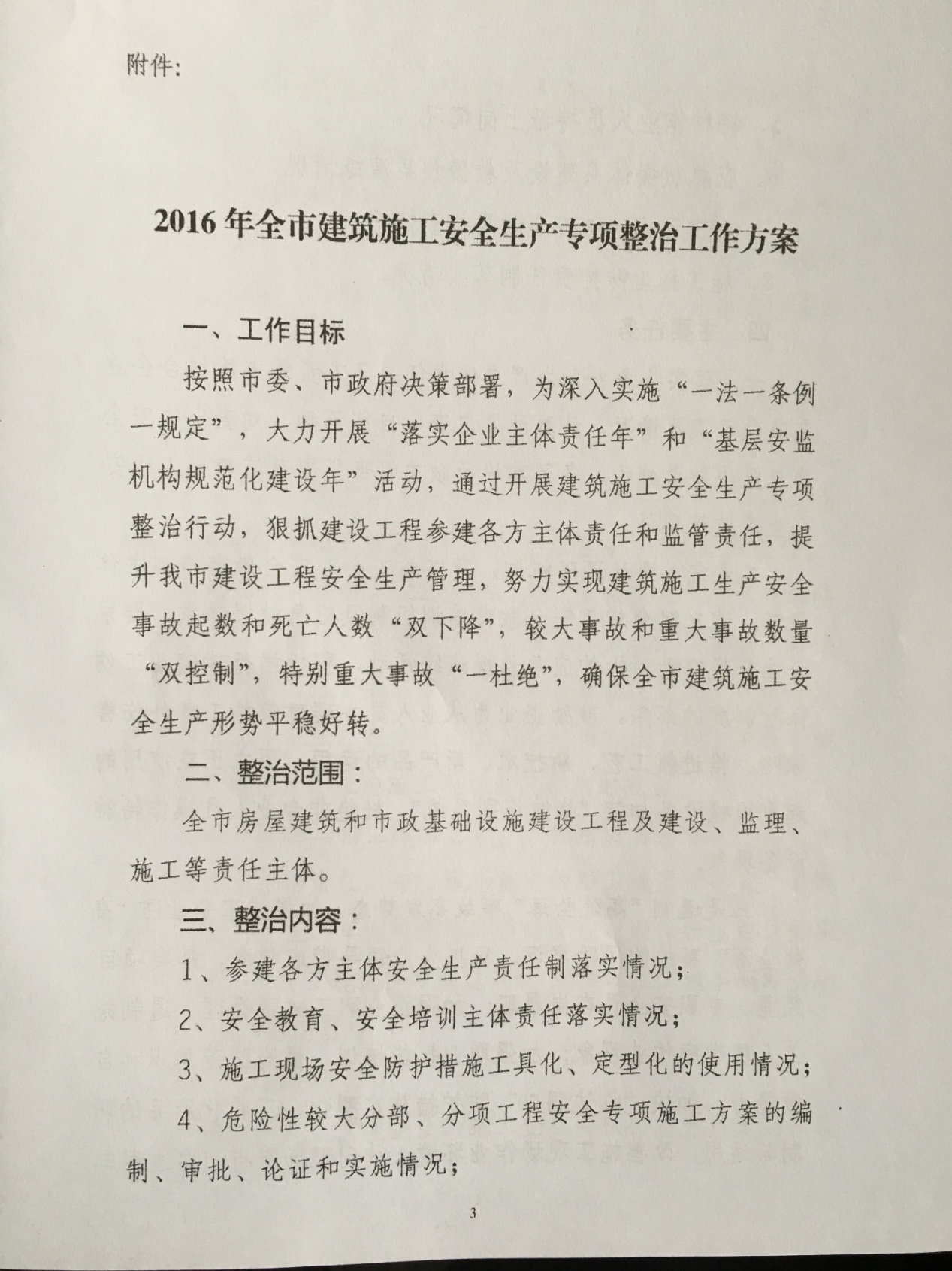 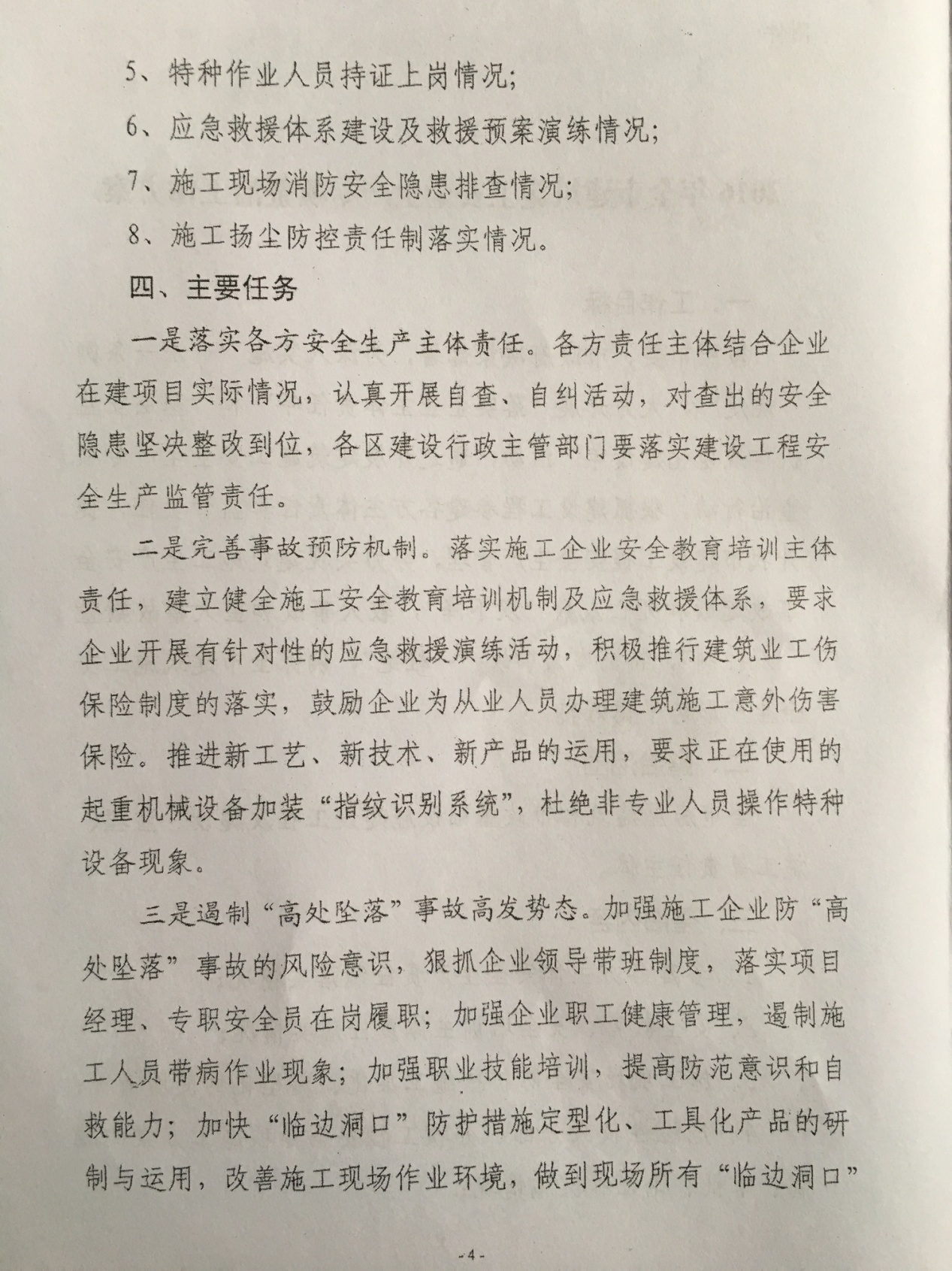 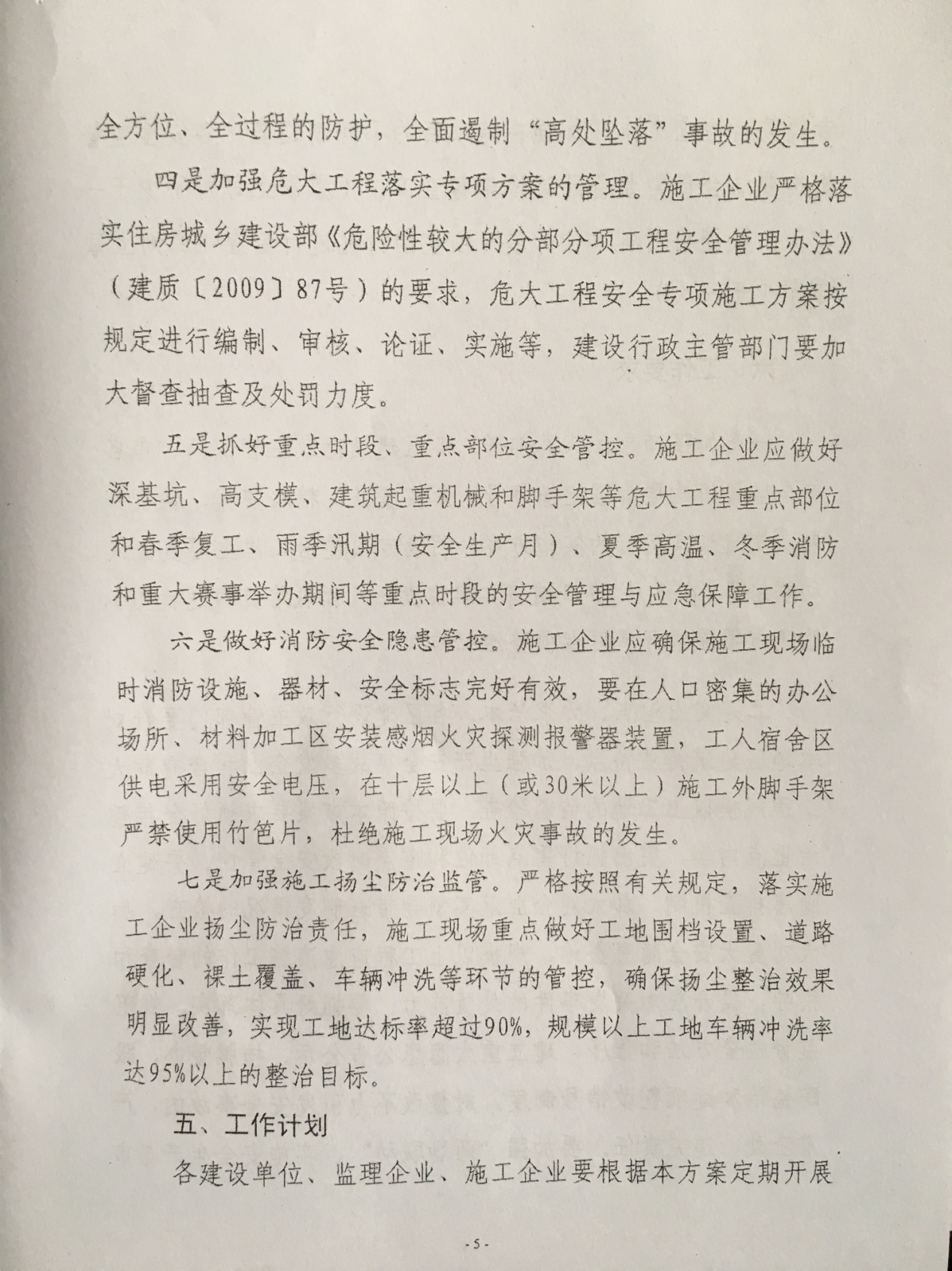 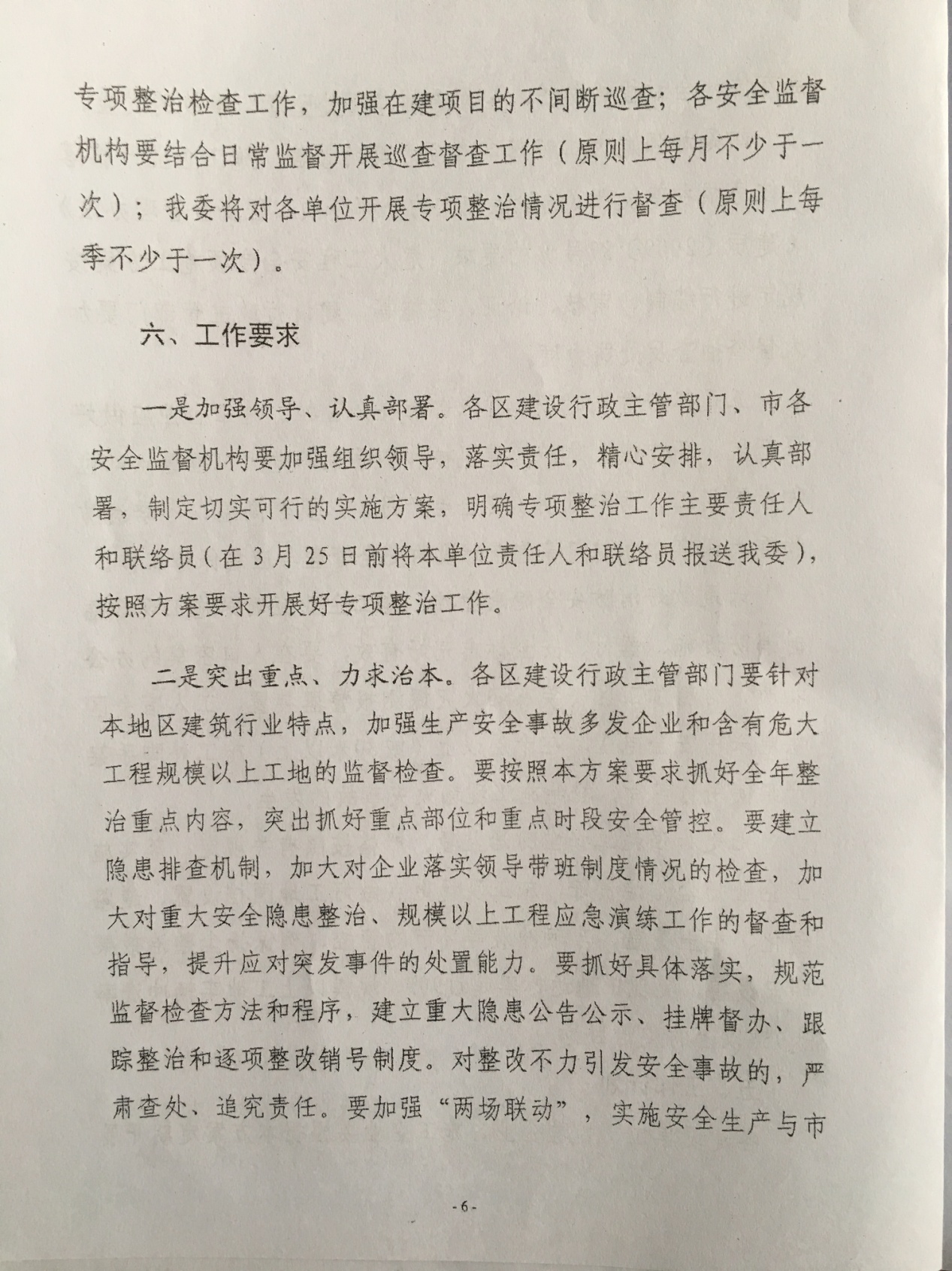 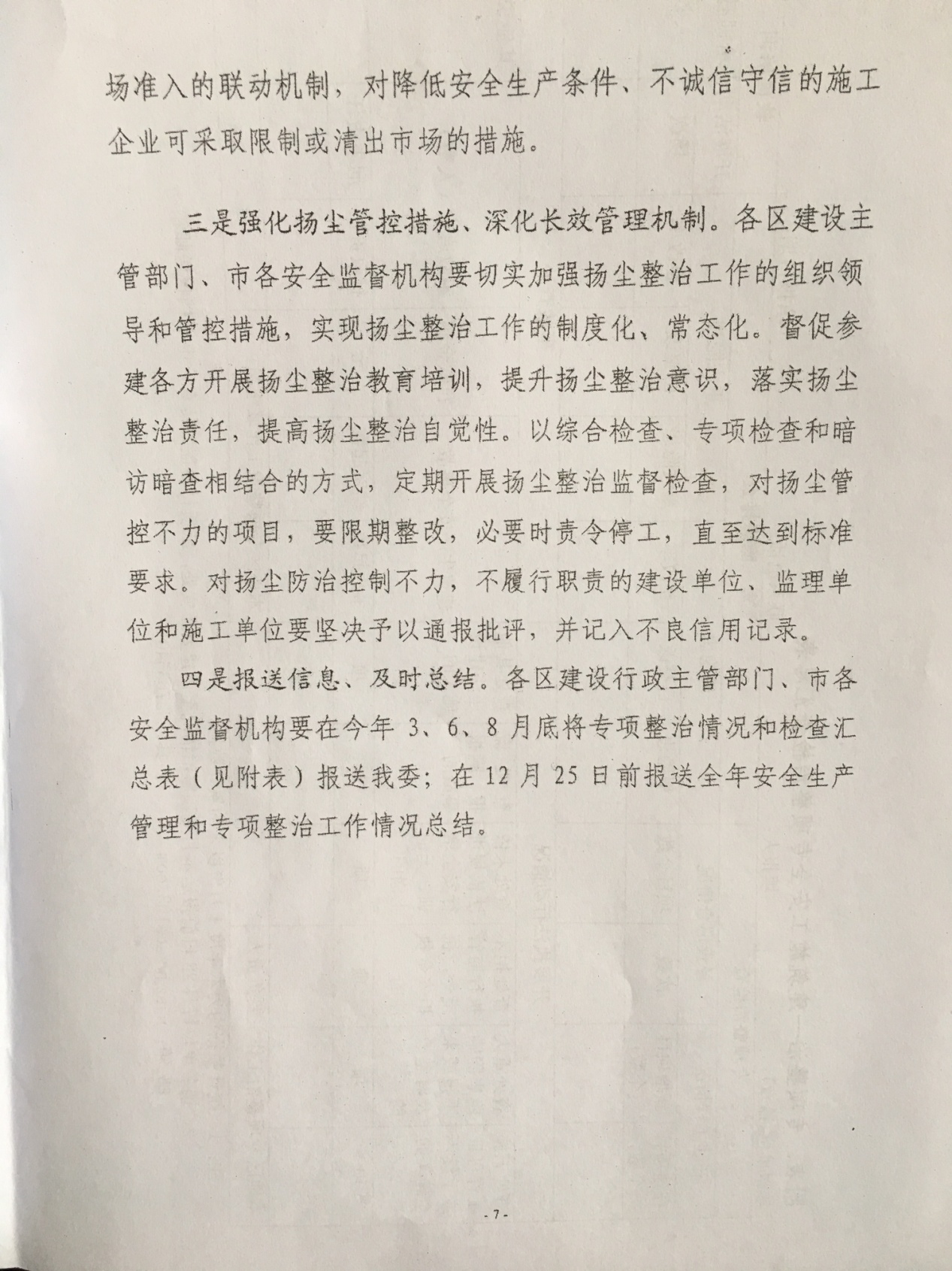 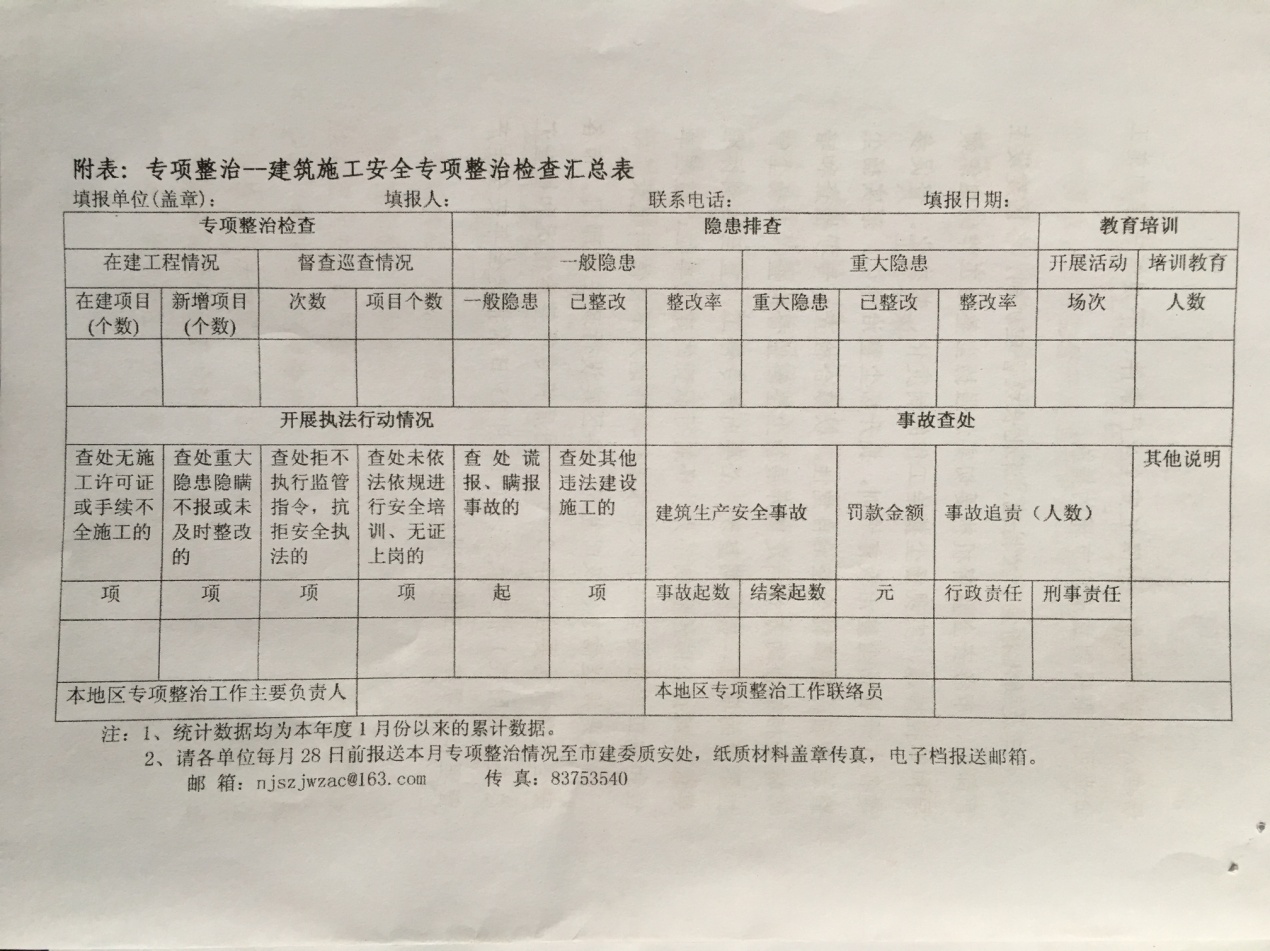 